Commonwealth of Massachusetts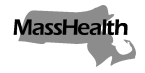 Executive Office of Health and Human ServicesOffice of Medicaidwww.mass.gov/masshealthMassHealthCommunity Health Center Bulletin 96April 2019TO:		Community Health Center Providers Participating in MassHealthFROM:	Daniel Tsai, Assistant Secretary for MassHealth (signature of Daniel Tsai)RE: 		Updated Massachusetts Application for Health Coverage for Seniors and People Needing Long-Term-Care Services (SACA-2)BackgroundMassHealth has updated the application for health benefits for seniors and people needing long-term-care services. The Application for Health Coverage for Seniors and People Needing Long-Term-Care Services (SACA-2), revised in March 2019, is for the following populations in Massachusetts:an individual 65 years of age or older who is  living at home andis not the parent of a child younger than 19 years of age who lives with the individual; oris not an adult relative living with and taking care of a child younger than 19 years of age when neither parent is living in the home; oris disabled and is either employed 40 hours or more a month or is currently employed and has been employed for at least 240 hours in the six months immediately before the month of application; oran individual of any age who needs long-term-care services in a medical institution or a nursing facility; oran individual who is eligible under certain programs to get long-term-care services to live at home; ora member of a married couple living together andboth spouses are applying for health coverage;there are no children younger than 19 years of age living with the couple; andone spouse is 65 years of age or older and the other spouse is younger than 65 years of age.An individual 65 years of age or older should complete the Application for Health and Dental Coverage and Help Paying Costs (ACA-3) if he or she meets any of the following exceptions. The individual is the parent of a child younger than 19 years of age who lives with him or her; oris an adult relative living with and taking care of a child younger than 19 years of age when neither parent is living in the home.Summary of ChangesBelow is a summary of changes made in the March 2019 version of the SACA-2.Added language on the Instructions page in the section “Who can Use This Application” to include persons age 65 or older who may qualify for CommonHealth as working disabled individuals.(continued on next page)MassHealthCommunity Health Center Bulletin 96April 2019Page 2Summary of Changes (cont.)Page 1, questions 3 and 4: changed home address to street address and changed suite to unit number.Page 2 (question 5) and page 7 (question 15): clarified language about the requirement for a social security number for those applying for MassHealth Premium Assistance.Page 2 (question 6b) and page 7 (question 16b): added “tax” before year.Page 3 (question 8e) and page 8 (question 18e): added new question about trafficking.Page 4 (question 14) and page 8 (question 24): deleted “incarcerated and replaced it with “jail or prison.”Page 4 (question 21) and page 9 (question 31): revised questions about income.Page 4 (questions 20 and 21) and page 9 (questions 30 and 31): added question about steady income.Page 5 (question 27) and page 10 (question 37): deleted “month received” for each type of Other Income.Page 6 (questions 29 and 30) and page 10 (questions 39 and 40): added section for one-time income. Pages 6 and 11: removed “Domestic Production Activities” from Deductions.Page 18: added Emancipated Minor section.How to ApplyThe March 2019 version of the SACA-2 is currently available.To apply, members can use any of the options below.Mail the filled-out, signed application toMassHealth Enrollment CenterCentral Processing UnitP.O. Box 290794Charlestown, MA  02129-0214.Fax the filled-out, signed application to (617) 887-8799.Visit a MassHealth Enrollment Center (MEC) to apply in person.Supplies and Use of Earlier Versions of the SACA-2The October 2018 version of the SACA-2 is now obsolete. MassHealth will not accept previous versions of the SACA-2 after May 1, 2019. Please order your supplies of the March 2019 SACA packets (containing the application, booklet, and Voter Registration form) through normal channels if you have not already done so. Please limit your order to a 3-4 month supply. Application packets are updated frequently, and it is important to distribute only the most up-to-date version.(continued on next page)MassHealthCommunity Health Center Bulletin 96April 2019Page 3Supplies and Use of Earlier Versions of the SACA-2 (cont.)When you receive a supply of the March 2019 version of the SACA-2, please recycle earlier versions of the form.Location of Printable Application on the MassHealth WebsiteThe new Senior Guide to Health Care Coverage (SACA-1) and the SACA-2 can be viewed and printed from the MassHealth website. Instructions and other information are available. Go to www.mass.gov/eohhs/consumer/insurance/apply-for-health-coverage/applications-for-seniors-and-people-who-need-lt-care.htmlMassHealth WebsiteThis bulletin is available on the MassHealth website at www.mass.gov/masshealth-provider-bulletins.To sign up to receive email alerts when MassHealth issues new bulletins and transmittal letters, send a blank email to join-masshealth-provider-pubs@listserv.state.ma.us. No text in the body or subject line is needed.QuestionsIf you have any questions about the information in this bulletin, please contact the MassHealth Customer Service Center at (800) 841-2900, email your inquiry to providersupport@mahealth.net, or fax your inquiry to (617) 988-8974.Follow us on Twitter @MassHealth